Tekenverloop en Grafiek van 3de GraadsfunctiesDoel van deze lessenreeks1.2.2 De leerlingen kunnen aan de hand van het functievoorschrift een tabel, het domein, de nulwaarden, het tekenverloop bepalen van veeltermfuncties van de derde graad1.2.3 De leerlingen kunnen aan de hand van de grafiek domein, bereik, nulwaarden, tekenverloop, stijgen/dalen, extrema bepalen van veeltermfuncties van de derde graad       	(x) = 2x³ - 7x² + 7x – 2Ontbinding ( V= {1,2,1/2})TekenverloopGrafiek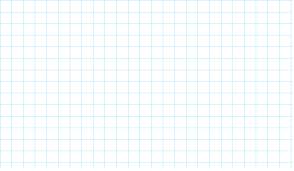   f(x) = 4x³ - 8x² + 5x -1Ontbinding ( V= {1,1/2})TekenverloopGrafiekf(x) = -x³ + 3x² -3x + 1Ontbinding( V= {1})TekenverloopGrafiekf(x) = 10x³ - 71x² +107x – 101. Ontbinding( V= {2,5,1/10})TekenverloopGrafiek